PENGARUH KOMPETISI DAN CORPORATE GOVERNANCE TERHADAP PENGUNGKAPAN RISIKO PADA PERUSAHAAN TRANSPORTASI YANG TERDAFTAR DI INDEKS SAHAM SYARIAH INDONESIA (ISSI)SKRIPSIDiajukan Guna Memenuhi Salah Satu SyaratUntuk Memperoleh Gelar Sarjana Ekonomi Jurusan Akuntansi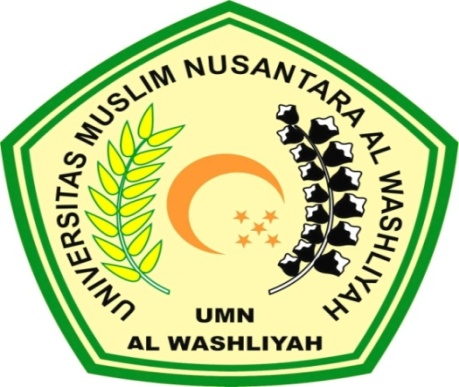 Oleh:CINDY PRAMITHA153224153JURUSAN AKUNTANSIFAKULTAS EKONOMIUNIVERSITAS MUSLIM NUSANTARA AL WASHLIYAHMEDAN2019